РЕСПУБЛИКА ДАГЕСТАНСОБРАНИЕ ДЕПУТАТОВ МУНИЦИПАЛЬНОГО РАЙОНА «ДЕРБЕНТСКИЙ РАЙОН»368600, г. Дербент, ул. Гагарина, 23                                                                                                       тел: 4-31-75                                                                                                     «Утверждаю» Председатель Собрания депутатовмуниципального района «Дербентский район»                                                                                                                                                                 _____Семедов М.А.Проект повестки Двадцать второго заседания Собрания депутатовмуниципального района «Дербентский район»29 марта 2019 год.                                                                                     г.Дербент1. Отчет  главы МР «Дербентский район» о результатах своей  деятельности и  результатах  работы  администрации  за 2018 год.Информация – глава МР «Дербентский район» Джелилов М.Х.                         2. О принятии проекта решения Собрания депутатов МР «Дербентский район» «О внесении изменений и дополнений в Устав муниципального образования «Дербентский район».Информация - Управляющий делами администрации МР «Дербентский район» Касимов Р.К.3. «О внесении изменений в решение Собрания депутатов МР «Дербентский район» №20/1 от 28 декабря 2018 года «О районном бюджете МР «Дербентский   район» на 2019 год и плановый период 2020 и 2021 годов».  Информация - начальник МУ «Финансовое управление администрации МР «Дербентский район» Алифханов П.А. 4.РазноеЗаседание Собрания МР «Дербентский район» состоится 29 марта 2019 года в 10 часов в актовом зале администрации МР «Дербентский район» по адресу: г. Дербент ул. Гагарина 23.  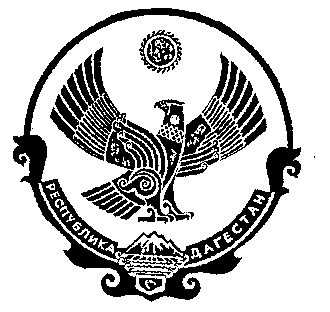 